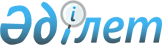 О внесении изменений в решение Илийского районного маслихата от 27 декабря 2010 года N 39-157 "О районном бюджете Илийского района на 2011-2013 годы"
					
			Утративший силу
			
			
		
					Решение маслихата Илийского района Алматинской области от 15 апреля 2011 года N 46-190. Зарегистрировано Управлением юстиции Илийского района Департамента юстиции Алматинской области 25 апреля 2011 года N 2-10-141. Утратило силу - Решением маслихата Илийского района Алматинской области от 24 января 2012 года N 1-6      Сноска. Утратило силу - Решением маслихата Илийского района Алматинской области от 24.01.2012 N 1-6      Примечание РЦПИ:

      В тексте сохранена авторская орфография и пунктуация.      

В соответствии с пунктом 5 статьи 109 Бюджетного Кодекса Республики Казахстан и подпункта 1 пункта 1 статьи 6 Закона Республики Казахстан "О местном государственном управлении и самоуправлении в Республике Казахстан", маслихат Илийского района РЕШИЛ:



      1. Внести в решения Илийского районного маслихата от 27 декабря 2010 года N 39-157 "О районном бюджете Илийского района на 2011-2013 годы" (зарегистрировано в государственном Реестре нормативных правовых актах 31 декабря 2010 года за N 2-10-137, опубликовано в газете "Илийские зори" от 14 января 2011 года N 3 (4374), в решение Илийского районного маслихата от 18 февраля 2011 года N 43-179 "О внесении изменений в решение Илийского районного маслихата от 27 декабря 2010 года N 39-157 "О районном бюджете Илийского района на 2011-2013 годы" (зарегистрировано в государственном Реестре нормативных правовых актах 28 февраля 2011 года за N 2-10-139, опубликовано в газете "Илийские зори" от 11 марта 2011 года N 12 (4383), в решение Илийского районного маслихата от 24 марта 2011 года N 45-184 "О внесении изменений в решение Илийского районного маслихата от 27 декабря 2010 года N 39-157 "О районном бюджете Илийского района на 2011-2013 годы" (зарегистрировано в государственном Реестре нормативных правовых актах 8 апреля 2011 года за N 2-10-140, опубликовано в газете "Илийские зори" от 15 апреля 2011 года N 18 (4389) следующие изменения:



      в пункте 1 по строкам:



      1) "Доходы" цифру "25859796" заменить на цифру "26120161";

      в том числе:

      "поступлениям трансфертов" цифру "4442695" заменить на цифру "4434591".



      2) "Затраты" цифру "27369784" заменить на цифру "27628149";

      в том числе:

      "образования" цифру "4580432" заменить на цифру "4606078";

      "социальная помощь и социальное обеспечение" цифру "277806" заменить на цифру "279206";

      "жилищно-коммунального хозяйства" цифру "5349487" заменить на цифру "5563558";

      "сельского, водного, лесного, рыбного хозяйства, особо охраняемых природных территорий, охраны окружающей среды и животного мира, земельных отношений" цифру "90655" заменить на цифру "90740".



      3) "дефицит (профицит) бюджета" цифру "-1587523" заменить на цифру "-1585523".



      4) "финансирование дефицита (использование профицита) бюджета" цифру "1587523" заменить на цифру "1585523".



      2. Приложение 1 к указанному решению изложить в новой редакции согласно приложения 1 к настоящему решению.



      3. Данное решение вводится в действие с 1 января 2011 года.      Председатель сессии                        Б. Сулейменова      Секретарь районного

      маслихата                                  Ф. Ыдрышева      СОГЛАСОВАНО:      Начальник ГУ "Отдел экономики,

      бюджетного планирования и

      предпринимательства

      Илийского района"                          Кадир Аскар Кадирулы

      15 апреля 2011 года

Приложение 1

К решению маслихата Илийского

района от 15 апреля 2011 года

"О районном бюджете Илийского

района на 2011-2013 годы"

от 27 декабря 2010 года

N 39-157 изменениями и

дополнениями N 46-190Приложение 1

К решению маслихата Илийского

района от 27 декабря 2010 года

N 39-157 "О районном бюджете

Илийского района на

2011-2013 годы" 

Районный бюджет Илийского района на 2011 год

(с изменениями)
					© 2012. РГП на ПХВ «Институт законодательства и правовой информации Республики Казахстан» Министерства юстиции Республики Казахстан
				КатегорияКатегорияКатегорияКатегорияКатегорияСумма

(тыс.тенге)КлассКлассКлассКлассСумма

(тыс.тенге)ПодклассПодклассПодклассСумма

(тыс.тенге)НаименованиеСумма

(тыс.тенге)I.Доходы261201611Налоговые поступления216560464Налоги на собственность12200841Hалоги на имущество9430841Налог на имущество юридических лиц и индивидуальных предпринимателей9190842Hалог на имущество физических лиц240003Земельный налог670001Земельный налог с физических лиц на земли сельскохозяйственного назначения30002Земельный налог с физических лиц на земли населенных пунктов140003Земельный налог на земли промышленности, транспорта, связи, обороны и иного несельскохозяйственного назначения150007Земельный налог с юридических лиц и индивидуальных предпринимателей, частных нотариусов и адвокатов на земли сельскохозяйственного назначения15008Земельный налог с юридических лиц, индивидуальных предпринимателей, частных нотариусов и адвокатов на земли населенных пунктов335004Hалог на транспортные средства2065001Hалог на транспортные средства с юридических лиц365002Hалог на транспортные средства с физических лиц1700005Единый земельный налог35001Единый земельный налог35005Внутренние налоги на товары, работы и услуги203938052Акцизы203433052Водка, произведенная на территории Республики Казахстан105004Вина, произведенные на территории Республики Казахстан800010Сигареты с фильтром, произведенные на территории Республики Казахстан2000342311Сигареты без фильтра, папиросы, произведенные на территории Республики Казахстан17593237Слабоградусные ликероводочные изделия с объемной долей этилового спирта от 1,5 до 12 процентов, произведенные на территории Республики Казахстан11000096Бензин (за исключением авиационного) реализуемый юридическими и физическими лицами в розницу, а также используемый на собственные производственные нужды3030097Дизельное топливо, реализуемое юридическими и физическими лицами в розницу, а также используемое на собственные производственные нужды51503Поступления за использование природных и других ресурсов1065015Плата за пользование земельными участками106504Сборы за ведение предпринимательской и профессиональной деятельности367001Сбор за государственную регистрацию индивидуальных предпринимателей28002Лицензионный сбор за право занятия отдельными видами деятельности60003Сбор за государственную регистрацию юридических лиц и учетную регистрацию филиалов и представительств, а также их перерегистрацию17005Сбор за государственную регистрацию залога движимого имущества и ипотеки судна или строящегося судна70014Сбор за государственную регистрацию транспортных средств, а также их перерегистрацию400018Сбор за государственную регистрацию прав на недвижимое имущество и сделок с ним1850020Плата за размещение наружной (визуальной) рекламы в полосе отвода автомобильных дорог общего пользования местного значения и в населенных пунктах30005Налог на игорный бизнес31502Фиксированный налог31508Обязательные платежи, взимаемые за совершение юридически значимых действий и (или) выдачу документов уполномоченными на то государственными органами или должностными лицами421571Государственная пошлина421572Государственная пошлина, взимаемая с подаваемых в суд исковых заявлений, заявлений особого искового производства, заявлений (жалоб) по делам особого производства, заявлений о вынесении судебного приказа, заявлений о выдаче дубликата исполнительного листа, заявлений о выдаче исполнительных листов на принудительное исполнение решений третейских (арбитражных) судов и иностранных судов, заявлений о повторной выдаче копий судебных актов, исполнительных листов и иных документов, за исключением государственной пошлины с подаваемых в суд исковых заявлений к государственным учреждениям354004Государственная пошлина, взимаемая за регистрацию актов гражданского состояния, а также за выдачу гражданам справок и повторных свидетельств о регистрации актов гражданского состояния и свидетельств в связи с изменением, дополнением и восстановлением записей актов гражданского состояния28855Государственная пошлина, взимаемая за оформление документов на право выезда за границу на постоянное место жительства и приглашение в Республику Казахстан лиц из других государств, а также за внесение изменений в эти документы6006Государственная пошлина, взимаемая за выдачу на территории Республики Казахстан визы к паспортам иностранцев и лиц без гражданства или заменяющим их документам на право выезда из Республики Казахстан и въезда в Республику Казахстан2007Государственная пошлина, взимаемая за оформление документов о приобретении гражданства Республики Казахстан, восстановлении гражданства Республики Казахстан и прекращении гражданства Республики Казахстан8008Государственная пошлина, взимаемая за регистрацию места жительства185010Государственная пошлина, взимаемая за регистрацию и перерегистрацию каждой единицы гражданского, служебного оружия физических и юридических лиц (за исключением холодного охотничьего, сигнального, огнестрельного бесствольного, механических распылителей, аэрозольных и других устройств, снаряженных слезоточивыми или раздражающими веществами, пневматического оружия с дульной энергией не более 7,5 Дж и калибра до 4,5 мм включительно)12212Государственная пошлина за выдачу разрешений на хранение или хранение и ношение, транспортировку, ввоз на территорию Республики Казахстан и вывоз из Республики Казахстан оружия и патронов к нему3002Неналоговые поступления100921Доходы от государственной собственности24005Доходы от аренды имущества, находящегося в государственной собственности24004Доходы от аренды имущества, находящегося в коммунальной собственности24004Штрафы, пени, санкции, взыскания, налагаемые государственными учреждениями, финансируемыми из государственного бюджета, а также содержащимися и финансируемыми из бюджета (сметы расходов) Национального Банка Республики Казахстан63921Штрафы, пени, санкции, взыскания, налагаемые государственными учреждениями, финансируемыми из государственного бюджета, а также содержащимися и финансируемыми из бюджета (сметы расходов) Национального Банка Республики Казахстан, за исключением поступлений от организаций нефтяного сектора63925Административные штрафы, пени, санкции, взыскания, налагаемые местными государственными учреждениями финансируемыми из местного бюджета63926Прочие неналоговые поступления13001Прочие неналоговые поступления13009Другие неналоговые поступления в местный бюджет13003Поступления от продажи основного капитала194323Продажа земли и нематериальных активов194321Продажа земли194321Поступления от продажи земельных участков194324Поступления трансфертов44345912Трансферты из вышестоящих органов государственного управления44345912Трансферты из областного бюджета44345911Целевые текущие трансферты2735292Целевые трансферты на развитие4161062Функциональная группаФункциональная группаФункциональная группаФункциональная группаФункциональная группаСумма

(тыс. тенге)Функциональная подгруппаФункциональная подгруппаФункциональная подгруппаФункциональная подгруппаСумма

(тыс. тенге)Администратор бюджетных программАдминистратор бюджетных программАдминистратор бюджетных программСумма

(тыс. тенге)ПрограммаПрограммаСумма

(тыс. тенге)II.Затраты276281491Государственные услуги общего характера2548071Представительные, исполнительные и другие органы, выполняющие общие функции государственного управления218575112Аппарат маслихата района (города областного значения)136271Услуги по обеспечению деятельности маслихата района (города областного значения)134163Капитальные расходы государственных органов211122Аппарат акима района (города областного значения)834951Услуги по обеспечению деятельности акима района (города областного значения)620813Капитальные расходы государственных органов21414123Аппарат акима района в городе, города районного значения, поселка, аула (села), аульного (сельского) округа1214531Услуги по обеспечению деятельности акима района в городе, города районного значения, поселка, аула (села), аульного (сельского) округа11913522Капитальные расходы государственных органов23182Финансовая деятельность13196452Отдел финансов района (города областного значения)132071Услуги по реализации государственной политики в области исполнения бюджета района (города областного значения) и управления коммунальной собственностью района (города областного значения)109423Проведение оценки имущества в целях налогообложения204318Капитальные расходы государственных органов2225Планирование и статистическая деятельность23036476Отдел экономики, бюджетного планирования и предпринимательства района (города областного значения)230361Услуги по реализации государственной политики в области формирования, развития экономической политики, системы государственного планирования, управления района и предпринимательства (города областного значения)196643Капитальные расходы государственных органов33722Оборона149451Военные нужды988122Аппарат акима района (города областного значения)9885Мероприятия в рамках исполнения всеобщей воинской обязанности9882Организация работы по чрезвычайным ситуациям13957122Аппарат акима района (города областного значения)139576Предупреждение и ликвидация чрезвычайных ситуаций масштаба района (города областного значения)130007Мероприятия по профилактике и тушению степных пожаров районного (городского) масштаба, а также пожаров в населенных пунктах, в которых не созданы органы государственной противопожарной службы9573Общественный порядок, безопасность, правовая, судебная, уголовно-исполнительная деятельность74521Правоохранительная деятельность7452458Отдел жилищно-коммунального хозяйства, пассажирского транспорта и автомобильных дорог района (города областного значения)745221Обеспечение безопасности дорожного движения в населенных пунктах74524Образование46060781Дошкольное воспитание и обучение367531471Отдел образования, физической культуры и спорта района (города областного значения3696225Увеличение размера доплаты за квалификационную категорию учителям школ и воспитателям дошкольных организаций образования36962471Отдел образования, физической культуры и спорта района (города областного значения)3305693Обеспечение деятельности организаций дошкольного воспитания и обучения3305692Начальное, основное среднее и общее среднее образование3681584123Аппарат акима района в городе, города районного значения, поселка, аула (села), аульного (сельского) округа101965Организация бесплатного подвоза учащихся до школы и обратно в аульной (сельской) местности10196471Отдел образования, физической культуры и спорта района (города областного значения)36713884Общеобразовательное обучение36713889Прочие услуги в области образования556963467Отдел строительства района (города областного значения)44331037Строительство и реконструкция объектов образования443310471Отдел образования, физической культуры и спорта района (города областного значения)1136538Информатизация системы образования в государственных учреждениях образования района (города областного значения)176879Приобретение и доставка учебников, учебно-методических комплексов для государственных учреждений образования района (города областного значения)5557520Ежемесячные выплаты денежных средств опекунам (попечителям) на содержание ребенка сироты (детей-сирот), и ребенка (детей), оставшегося без попечения родителей3129823Обеспечение оборудованием, программным обеспечением детей-инвалидов, обучающихся на дому90936Социальная помощь и социальное обеспечение2792062Социальная помощь236301451Отдел занятости и социальных программ района (города областного значения)2363012Программа занятости639064Оказание социальной помощи на приобретение топлива специалистам здравоохранения, образования, социального обеспечения, культуры и спорта в сельской местности в соответствии с законодательством Республики Казахстан260675Государственная адресная социальная помощь53206Жилищная помощь243427Социальная помощь отдельным категориям нуждающихся граждан по решениям местных представительных органов1117710Материальное обеспечение детей-инвалидов, воспитывающихся и обучающихся на дому556414Оказание социальной помощи нуждающимся гражданам на дому4071516Государственные пособия на детей до 18 лет4596517Обеспечение нуждающихся инвалидов обязательными гигиеническими средствами и предоставление услуг специалистами жестового языка, индивидуальными помощниками в соответствии с индивидуальной программой реабилитации инвалида132459Прочие услуги в области социальной помощи и социального обеспечения42905451Отдел занятости и социальных программ района (города областного значения)429051Услуги по реализации государственной политики на местном уровне в области обеспечения занятости и реализации социальных программ для населения2293911Оплата услуг по зачислению, выплате и доставке пособий и других социальных выплат251821Капитальные расходы государственных органов174487Жилищно-коммунальное хозяйство55635581Жилищное хозяйство4601379467Отдел строительства района (города областного значения)46013793Строительство и (или) приобретение жилья государственного коммунального жилищного фонда376684Развитие, обустройство и (или) приобретение инженерно-коммуникационной инфраструктуры412653119Строительство жилья40211022Развитие инженерно-коммуникационной инфраструктуры в рамках Программы занятости 2020350702Коммунальное хозяйство7526662458Отдел жилищно-коммунального хозяйства, пассажирского транспорта и автомобильных дорог района (города областного значения)65344412Функционирование системы водоснабжения и водоотведения1801426Организация эксплуатации тепловых сетей, находящихся в коммунальной собственности районов (городов областного значения)597028Развитие коммунального хозяйства21700029Развитие системы водоснабжения9967230Ремонт инженерно-коммуникационной

инфраструктуры и благоустройство населенных

пунктов в рамках реализации cтратегии

региональной занятости и переподготовки

кадров312788467Отдел строительства района (города областного значения)992225Развитие коммунального хозяйства992223Благоустройство населенных пунктов209513123Аппарат акима района в городе, города районного значения, поселка, аула (села), аульного (сельского) округа2095138Освещение улиц населенных пунктов630009Обеспечение санитарии населенных пунктов1050310Содержание мест захоронений и погребение безродных231011Благоустройство и озеленение населенных пунктов1337008Культура, спорт, туризм и информационное пространство2488071Деятельность в области культуры43165478Отдел внутренней политики, культуры и развития языков района (города областного значения)431659Поддержка культурно-досуговой работы431652Спорт161036471Отдел образования, физической культуры и спорта района (города областного значения)16103614Проведение спортивных соревнований на районном (города областного значения) уровне53615Подготовка и участие членов сборных команд района (города областного значения) по различным видам спорта на областных спортивных соревнованиях1605003Информационное пространство36250478Отдел внутренней политики, культуры и развития языков района (города областного значения)362505Услуги по проведению государственной информационной политики через газеты и журналы 67667Функционирование районных (городских) библиотек272118Развитие государственного языка и других языков народа Казахстана22739Прочие услуги по организации культуры, спорта, туризма и информационного пространства8356478Отдел внутренней политики, культуры и развития языков района (города областного значения)83561Услуги по реализации государственной политики на местном уровне в области информации, укрепления государственности и формирования социального оптимизма граждан, развития языков и культуры77983Капитальные расходы государственных органов2224Реализация региональных программ в сфере молодежной политики33610Сельское, водное, лесное, рыбное хозяйство, особо охраняемые природные территории, охрана окружающей среды и животного мира, земельные отношения907401Сельское хозяйство27253474Отдел сельского хозяйства и ветеринарии района (города областного значения)175511Услуги по реализации государственной политики на местном уровне в сфере сельского хозяйства и ветеринарии 1472443Капитальные расходы государственных органов2117Организация отлова и уничтожения бродячих собак и кошек6908Возмещение владельцам стоимости изымаемых и уничтожаемых больных животных, продуктов и сырья животного происхождения138411Проведение ветеринарных мероприятий по энзоотическим болезням животных957115Выполнение обязательств местных исполнительных органов по решениям судов за счет средств резерва местного исполнительного органа65476Отдел экономики, бюджетного планирования и предпринимательства района (города областного значения)970299Реализация мер социальной поддержки специалистов социальной сферы сельских населенных пунктов за счет целевого трансферта из республиканского бюджета97026Земельные отношения15867463Отдел земельных отношений района (города областного значения)158671Услуги по реализации государственной политики в области регулирования земельных отношений на территории района (города областного значения)81404Организация работ по зонированию земель75167Капитальные расходы государственных органов2119Прочие услуги в области сельского, водного, лесного, рыбного хозяйства, охраны окружающей среды и земельных отношений47620474Отдел сельского хозяйства и ветеринарии района (города областного значения)4762013Проведение противоэпизоотических мероприятий4762011Промышленность, архитектурная, градостроительная и строительная деятельность845882Архитектурная, градостроительная и строительная деятельность84588467Отдел строительства района (города областного значения)55061Услуги по реализации государственной политики на местном уровне в области строительства528417Капитальные расходы государственных органов222468Отдел архитектуры и градостроительства района (города областного значения)790821Услуги по реализации государственной политики в области архитектуры и градостроительства на местном уровне47213Разработка схем градостроительного развития территории района и генеральных планов населенных пунктов716004Капитальные расходы государственных органов276112Транспорт и коммуникации2632241Автомобильный транспорт263224123Аппарат акима района в городе, города районного значения, поселка, аула (села), аульного (сельского) округа26322413Обеспечение функционирования автомобильных дорог в городах районного значения, поселках, аулах (селах), аульных (сельских) округах26322413Прочие599509Прочие59950451Отдел занятости и социальных программ района (города областного значения)2106022Поддержка частного предпринимательства в рамках программы "Дорожная карта бизнеса - 2020"21060452Отдел финансов района (города областного значения)1007012Резерв местного исполнительного органа района (города областного значения)10070458Отдел жилищно-коммунального хозяйства, пассажирского транспорта и автомобильных дорог района (города областного значения)75701Услуги по реализации государственной политики на местном уровне в области жилищно-коммунального хозяйства, пассажирского транспорта и автомобильных дорог 720913Капитальные расходы государственных органов361471Отдел образования, физической культуры и спорта района (города областного значения)212501Услуги по обеспечению деятельности отдела образования, физической культуры и спорта2103918Капитальные расходы государственных органов21115Трансферты161547941Трансферты16154794452Отдел финансов района (города областного значения)161547946Возврат неиспользованных (недоиспользованных) целевых трансфертов96547Бюджетные изъятия16145140III. Чистое бюджетное кредитование4753510Сельское, водное, лесное, рыбное хозяйство, особо охраняемые природные территории, охрана окружающей среды и животного мира, земельные отношения507411Сельское хозяйство50741476Отдел экономики, бюджетного планирования и предпринимательства района (города областного значения)507414Бюджетные кредиты для реализации мер социальной поддержки специалистов социальной сферы сельских населенных пунктов507415Погашение бюджетных кредитов32061Погашение бюджетных кредитов32061Погашение бюджетных кредитов,выданных из государственного бюджета3206IV. Сальдо по операциям с финансовыми активами3000013Прочие300009Прочие30000452Отдел финансов района (города областного значения)3000014Формирование или увеличение уставного капитала юридических лиц30000V. Дефицит (профицит) бюджета-1585523VI. Финасирование дефицита (использование профицита) бюджета1585523КатегорияКатегорияКатегорияКатегорияКатегорияСумма

(тыс. тенге)КлассКлассКлассКлассСумма

(тыс. тенге)ПодклассПодклассПодклассСумма

(тыс. тенге)СпецификаСпецификаСумма

(тыс. тенге)7Поступление займов45285101Внутренние государственные займы4528512Договоры займа45285116Погашение займов536061Погашение займов53606452Отдел финансов района (города областного значения)53606008Погашение долга местного исполнительного органа перед вышестоящим бюджетом536068Используемые остатки бюджетных средств118627801Остатки бюджетных средств11862781Свободные остатки бюджетных средств1186278